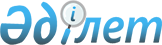 Шыңғырлау аудандық мәслихатының 2023 жылғы 20 желтоқсандағы № 14-5 "2024-2026 жылдарға арналған аудандық бюджет туралы" шешіміне өзгерістер енгізу туралыБатыс Қазақстан облысы Шыңғырлау аудандық мәслихатының 2024 жылғы 26 ақпандағы № 17-1 шешімі
      Шыңғырлау аудандық мәслихат ШЕШІМ ҚАБЫЛДАДЫ:
      1. Шыңғырлау аудандық мәслихатының "2024-2026 жылдарға арналған аудандық бюджет туралы" 2023 жылғы 20 желтоқсандағы № 14-5 шешіміне мынадай өзгерістер енгізілсін:
      1-тармақ жаңа редакцияда жазылсын:
      "1. 2024-2026 жылдарға арналған аудандық бюджет 1, 2 және 3-қосымшаларға сәйкес, соның ішінде 2024 жылға келесі көлемдерде бекітілсін:
      1) кірістер – 3 315 349 мың теңге:
      салықтық түсімдер – 782 062 мың теңге;
      салықтық емес түсімдер – 15 800 мың теңге;
      негізгі капиталды сатудан түсетін түсімдер – 4 700 мың теңге;
      трансферттер түсімі – 2 512 787 мың теңге;
      2) шығындар – 3 394 639 мың теңге;
      3) таза бюджеттік кредиттеу – 145 834 мың теңге:
      бюджеттік кредиттер – 145 834 мың теңге;
      бюджеттік кредиттерді өтеу – 0 теңге;
      4) қаржы активтерімен операциялар бойынша сальдо – 0 теңге:
      қаржы активтерін сатып алу – 0 теңге;
      мемлекеттің қаржы активтерін сатудан түсетін түсімдер – 0 теңге;
      5) бюджет тапшылығы (профициті) – -225 124 мың теңге;
      6) бюджет тапшылығын қаржыландыру (профицитін пайдалану) – 225 124 мың теңге:
      қарыздар түсімі – 145 834 мың теңге;
      қарыздарды өтеу – 63 217 мың теңге;
      бюджет қаражатын пайдаланылатын қалдықтары – 142 507 мың теңге.";
      6-тармақ жаңа редакцияда жазылсын:
      "6. Аудандық бюджетте 2024 жылға арналған облыстық бюджеттен берілетін нысаналы трансферттердің жалпы сомасы 134 903 мың теңге ескерілсін:
      балаларға кепілдендірілген әлеуметтік пакетке – 1 217 мың теңге;
      мемлекеттік атаулы әлеуметтік көмек төлеуге – 14 408 мың теңге;
      Қазақстан Республикасында мүгедектігі бар адамдарға құқықтарын қамтамасыз етуге және өмір сүру сапасын жақсартуға – 36 798 мың теңге;
      әлеуметтік көмек ретінде тұрғын үй сертификаттарын беруге – 10 000 мың теңге;
      "Шыңғырлау-Ақшат-Сегізсай" - 2 автомобиль жолын күрделі жөндеуге – 0 теңге;
      Шыңғырлау ауданы Ақсуат ауылының Қарағаш ауылдық округінің су құбырының құрылысына – 22 410 мың теңге;
      Шыңғырлау ауданы Шыңғырлау ауылында су мұнарасы бар қысым-реттеу құрылысын салуға – 50 070 мың теңге.";
      көрсетілген шешімнің 1-қосымшасы осы шешімінің қосымшасына сәйкес жаңа редакцияда жазылсын.
      2. Осы шешім 2024 жылдың 1 қаңтарынан бастап қолданысқа енгізіледі. 2024 жылға арналған аудандық бюджеті
					© 2012. Қазақстан Республикасы Әділет министрлігінің «Қазақстан Республикасының Заңнама және құқықтық ақпарат институты» ШЖҚ РМК
				
      Мәслихат төрағасы

С. Тұрғалиев
Шешімге қосымша
Шыңғырлау аудандық
мәслихатының
2023 жылғы 20 желтоқсандағы
№ 14-5 шешіміне
1- қосымша
Санаты
Санаты
Санаты
Санаты
Санаты
Сомасы, мың теңге
Сыныбы
Сыныбы
Сыныбы
Сыныбы
Сомасы, мың теңге
Кіші сыныбы
Кіші сыныбы
Кіші сыныбы
Сомасы, мың теңге
Ерекшелігі
Ерекшелігі
Сомасы, мың теңге
Атауы
Сомасы, мың теңге
1) Кірістер
3 315 349
1
Салықтық түсімдер
782 062
01
Табыс салығы
383 000
1
Корпоративтіқ табыс салығы
3 000
2
Жеке табыс салығы
380 000
03
Әлеуметтiк салық
352 712
1
Әлеуметтік салық
352 712
04
Меншiкке салынатын салықтар
30 000
1
Мүлiкке салынатын салықтар
30 000
05
Тауарларға, жұмыстарға және қызметтерге салынатын iшкi салықтар
2 350
2
Акциздер
650
4
Кәсiпкерлiк және кәсiби қызметтi жүргiзгенi үшiн алынатын алымдар
1 700
08
Заңдық маңызы бар әрекеттерді жасағаны және (немесе) оған уәкілеттігі бар мемлекеттік органдар немесе лауазымды адамдар құжаттар бергені үшін алынатын міндетті төлемдер
14 000
1
Мемлекеттік баж
14 000
2
Салықтық емес түсiмдер
15 800
01
Мемлекеттік меншіктен түсетін кірістер
11 300
5
Мемлекет меншігіндегі мүлікті жалға беруден түсетін кірістер
11 300
06
Басқа да салықтық емес түсiмдер
4 500
1
Басқа да салықтық емес түсiмдер
4 500
3
Негізгі капиталды сатудан түсетін түсімдер
4 700
01
Мемлекеттік мекемелерге бекітілген мемлекеттік мүлікті сату
4 700
1
Мемлекеттік мекемелерге бекітілген мемлекеттік мүлікті сату
4 700
4
Трансферттердің түсімдері
2 512 787
02
Мемлекеттік басқарудың жоғары тұрған органдарынан түсетін трансферттер
2 512 787
2
Облыстық бюджеттен түсетiн трансферттер
2 512 787
Функционалдық топ
Функционалдық топ
Функционалдық топ
Функционалдық топ
Функционалдық топ
Сомасы, мың теңге
Кіші функция
Кіші функция
Кіші функция
Кіші функция
Сомасы, мың теңге
Бюджеттік бағдарламалардың әкімшісі
Бюджеттік бағдарламалардың әкімшісі
Бюджеттік бағдарламалардың әкімшісі
Сомасы, мың теңге
Бағдарлама
Бағдарлама
Сомасы, мың теңге
Атауы
Сомасы, мың теңге
2) Шығындар
3 394 639
01
Жалпы сипаттағы мемлекеттiк қызметтер 
445 432
1
Мемлекеттiк басқарудың жалпы функцияларын орындайтын өкiлдi, атқарушы және басқа органдар
266 419
112
Аудан (облыстық маңызы бар қала) мәслихатының аппараты
58 671
001
Аудан (облыстық маңызы бар қала) мәслихатының қызметін қамтамасыз ету жөніндегі қызметтер
56 471
003
Мемлекеттік органның күрделі шығыстары
2 200
122
Аудан (облыстық маңызы бар қала) әкімінің аппараты
207 748
001
Аудан (облыстық маңызы бар қала) әкімінің қызметін қамтамасыз ету жөніндегі қызметтер
201 598
003
Мемлекеттік органның күрделі шығыстары
6 150
2
Қаржылық қызмет
1 809
459
Ауданның (облыстық маңызы бар қаланың) экономика және қаржы бөлімі
1 809
003
Салық салу мақсатында мүлікті бағалауды жүргізу
650
010
Жекешелендіру, коммуналдық меншікті басқару, жекешелендіруден кейінгі қызмет және осыған байланысты дауларды реттеу
1 159
9
Жалпы сипаттағы өзге де мемлекеттiк қызметтер
177 204
454
Ауданның (облыстық маңызы бар қаланың) кәсіпкерлік және ауыл шаруашылығы бөлімі
52 734
001
Жергілікті деңгейде кәсіпкерлікті және ауыл шаруашылығын дамыту саласындағы мемлекеттік саясатты іске асыру жөніндегі қызметтер
52 734
458
Ауданның (облыстық маңызы бар қаланың) тұрғын үй-коммуналдық шаруашылығы, жолаушылар көлігі және автомобиль жолдары бөлімі
57 690
001
Жергілікті деңгейде тұрғын үй-коммуналдық шаруашылығы, жолаушылар көлігі және автомобиль жолдары саласындағы мемлекеттік саясатты іске асыру жөніндегі қызметтер
57 690
459
Ауданның (облыстық маңызы бар қаланың) экономика және қаржы бөлімі
66 780
001
Ауданның (облыстық маңызы бар қаланың) экономикалық саясаттын қалыптастыру мен дамыту, мемлекеттік жоспарлау, бюджеттік атқару және коммуналдық меншігін басқару саласындағы мемлекеттік саясатты іске асыру жөніндегі қызметтер
65 123
015
Мемлекеттік органның күрделі шығыстары
1 000
113
Төменгі тұрған бюджеттерге берілетін нысаналы ағымдағы трансферттер
657
02
Қорғаныс
36 851
1
Әскери мұқтаждар
6 277
122
Аудан (облыстық маңызы бар қала) әкімінің аппараты
6 277
005
Жалпыға бірдей әскери міндетті атқару шеңберіндегі іс-шаралар
6 277
2
Төтенше жағдайлар жөнiндегi жұмыстарды ұйымдастыру
30 574
122
Аудан (облыстық маңызы бар қала) әкімінің аппараты
30 574
006
Аудан (облыстық маңызы бар қала) ауқымындағы төтенше жағдайлардың алдын алу және оларды жою
7 241
007
Аудандық (қалалық) ауқымдағы дала өрттерінің, сондай-ақ мемлекеттік өртке қарсы қызмет органдары құрылмаған елдi мекендерде өрттердің алдын алу және оларды сөндіру жөніндегі іс-шаралар
23 333
03
Қоғамдық тәртіп, қауіпсіздік, құқықтық, сот, қылмыстық-атқару қызметі
11 003
6
Қылмыстық-атқару жүйесі
6 200
451
Ауданның (облыстық маңызы бар қаланың) жұмыспен қамту және әлеуметтік бағдарламалар бөлімі
6 200
039
Қылмыстық жазасын өтеген адамдарды әлеуметтік бейімдеу мен оңалтуды ұйымдастыру және жүзеге асыру
6 200
9
Қоғамдық тәртіп және қауіпсіздік саласындағы басқа да қызметтер
4 803
458
Ауданның (облыстық маңызы бар қаланың) тұрғын үй-коммуналдық шаруашылығы, жолаушылар көлігі және автомобиль жолдары бөлімі
4 803
021
Елдi мекендерде жол қозғалысы қауiпсiздiгін қамтамасыз ету
4 803
06
Әлеуметтiк көмек және әлеуметтiк қамсыздандыру
319 009
1
Әлеуметтiк қамсыздандыру
17 523
451
Ауданның (облыстық маңызы бар қаланың) жұмыспен қамту және әлеуметтік бағдарламалар бөлімі
17 523
005
Мемлекеттік атаулы әлеуметтік көмек
17 523
2
Әлеуметтiк көмек
214 269
451
Ауданның (облыстық маңызы бар қаланың) жұмыспен қамту және әлеуметтік бағдарламалар бөлімі
214 269
006
Тұрғын үйге көмек көрсету
30 728
007
Жергілікті өкілетті органдардың шешімі бойынша мұқтаж азаматтардың жекелеген топтарына әлеуметтік көмек
35 292
010
Үйден тәрбиеленіп оқытылатын мүгедектігі бар балаларды материалдық қамтамасыз ету
929
014
Мұқтаж азаматтарға үйде әлеуметтiк көмек көрсету
94 304
017
Мүгедектігі бар адамды абилитациялаудың және оңалтудың жеке бағдарламасына сәйкес мұқтаж мүгедектігі бар адамдарды протездік-ортопедиялық көмекпен, сурдотехникалық және тифлотехникалық құралдармен, мiндеттi гигиеналық құралдармен, арнаулы жүріп-тұру құралдарымен қамтамасыз ету, сондай-ақ санаторий-курорттық емдеу,жеке көмекшінің және ымдау тілі маманының қызметтерімен қамтамасыз ету
53 016
9
Әлеуметтiк көмек және әлеуметтiк қамтамасыз ету салаларындағы өзге де қызметтер
87 217
451
Ауданның (облыстық маңызы бар қаланың) жұмыспен қамту және әлеуметтік бағдарламалар бөлімі
77 217
001
Жергілікті деңгейде халық үшін әлеуметтік бағдарламаларды жұмыспен қамтуды қамтамасыз етуді іске асыру саласындағы мемлекеттік саясатты іске асыру жөніндегі қызметтер
65 769
011
Жәрдемақыларды және басқа да әлеуметтік төлемдерді есептеу, төлеу мен жеткізу бойынша қызметтерге ақы төлеу
5 396
054
Үкіметтік емес ұйымдарда мемлекеттік әлеуметтік тапсырысты орналастыру
6 052
458
Ауданның (облыстық маңызы бар қаланың) тұрғын үй-коммуналдық шаруашылығы, жолаушылар көлігі және автомобиль жолдары бөлімі
10 000
094
Әлеуметтік көмек ретінде тұрғын үй сертификаттарын беру
10 000
07
Тұрғын үй-коммуналдық шаруашылық
921 233
1
Тұрғын үй шаруашылығы
101 079
458
Ауданның (облыстық маңызы бар қаланың) тұрғын үй-коммуналдық шаруашылығы, жолаушылар көлігі және автомобиль жолдары бөлімі
40 371
003
Мемлекеттік тұрғын үй қорын сақтауды ұйымдастыру
3 592
004
Азаматтардың жекелеген санаттарын тұрғын үймен қамтамасыз ету
36 779
466
Ауданның (облыстық маңызы бар қаланың) сәулет, қала құрылысы және құрылыс бөлімі
60 708
003
Коммуналдық тұрғын үй қорының тұрғын үйін жобалау және (немесе) салу, реконструкциялау 
3 000
098
Коммуналдық тұрғын үй қорының тұрғын үйлерін сатып алу
57 708
2
Коммуналдық шаруашылық
752 449
458
Ауданның (облыстық маңызы бар қаланың) тұрғын үй-коммуналдық шаруашылығы, жолаушылар көлігі және автомобиль жолдары бөлімі
4 953
012
Сумен жабдықтау және су бұру жүйесінің жұмыс істеуі
4 953
466
Ауданның (облыстық маңызы бар қаланың) сәулет, қала құрылысы және құрылыс бөлімі
747 496
058
Елді мекендердегі сумен жабдықтау және су бұру жүйелерін дамыту
747 496
3
Елді - мекендерді көркейту
67 705
458
Ауданның (облыстық маңызы бар қаланың) тұрғын үй-коммуналдық шаруашылығы, жолаушылар көлігі және автомобиль жолдары бөлімі
67 705
015
Елді мекендердегі көшелерді жарықтандыру
13 896
016
Елді мекендердің санитариясын қамтамасыз ету
10 075
018
Елді мекендерді абаттандыру және көгалдандыру
43 734
08
Мәдениет, спорт, туризм және ақпараттық кеңістiк
872 323
1
Мәдениет саласындағы қызмет
333 266
457
Ауданның (облыстық маңызы бар қаланың) мәдениет, тілдерді дамыту, дене шынықтыру және спорт бөлімі
316 281
003
Мәдени- демалыс жұмысын қолдау
316 281
466
Ауданның (облыстық маңызы бар қаланың) сәулет, қала құрылысы және құрылыс бөлімі
16 985
011
Мәдениет объектілерін дамыту
16 985
2
Cпорт
200 281
457
Ауданның (облыстық маңызы бар қаланың) мәдениет, тілдерді дамыту, дене шынықтыру және спорт бөлімі
179 687
008
Ұлттық және бұқаралық спорт түрлерін дамыту
168 563
009
Аудандық (облыстық маңызы бар қалалық) деңгейде спорттық жарыстар өткізу
5 277
010
Әртүрлi спорт түрлерi бойынша аудан (облыстық маңызы бар қала) құрама командаларының мүшелерiн дайындау және олардың облыстық спорт жарыстарына қатысуы
5 847
466
Ауданның (облыстық маңызы бар қаланың) сәулет, қала құрылысы және құрылыс бөлімі
20 594
008
Cпорт объектілерін дамыту
20 594
3
Ақпараттық кеңiстiк
221 948
456
Ауданның (облыстық маңызы бар қаланың) ішкі саясат бөлімі
18 857
002
Мемлекеттік ақпараттық саясат жүргізу жөніндегі қызметтер
18 857
457
Ауданның (облыстық маңызы бар қаланың) мәдениет, тілдерді дамыту, дене шынықтыру және спорт бөлімі
203 091
006
Аудандық (қалалық) кiтапханалардың жұмыс iстеуi
201 874
007
Мемлекеттiк тiлдi және Қазақстан халқының басқа да тiлдерін дамыту
1 217
9
Мәдениет, спорт, туризм және ақпараттық кеңiстiктi ұйымдастыру жөнiндегi өзге де қызметтер
116 828
456
Ауданның (облыстық маңызы бар қаланың) ішкі саясат бөлімі
78 580
001
Жергілікті деңгейде ақпарат, мемлекеттілікті нығайту және азаматтардың әлеуметтік сенімділігін қалыптастыру саласында мемлекеттік саясатты іске асыру жөніндегі қызметтер
39 891
003
Жастар саясаты саласында іс-шараларды іске асыру
38 689
457
Ауданның (облыстық маңызы бар қаланың) мәдениет, тілдерді дамыту, дене шынықтыру және спорт бөлімі
38 248
001
Жергілікті деңгейде мәдениет, тілдерді дамыту, дене шынықтыру және спорт саласында мемлекеттік саясатты іске асыру жөніндегі қызметтер
33 893
032
Ведомстволық бағыныстағы мемлекеттік мекемелер мен ұйымдардың күрделі шығыстары
4 355
10
Ауыл, су, орман, балық шаруашылығы, ерекше қорғалатын табиғи аумақтар, қоршаған ортаны және жануарлар дүниесін қорғау, жер қатынастары
81 678
6
Жер қатынастары
42 061
463
Ауданның (облыстық маңызы бар қаланың) жер қатынастары бөлімі
42 061
001
Аудан (облыстық маңызы бар қала) аумағында жер қатынастарын реттеу саласындағы мемлекеттік саясатты іске асыру жөніндегі қызметтер
32 328
007
Мемлекеттік органның күрделі шығыстары
9 733
9
Ауыл, су, орман, балық шаруашылығы, қоршаған ортаны қорғау және жер қатынастары саласындағы басқа да қызметтер
39 617
459
Ауданның (облыстық маңызы бар қаланың) экономика және қаржы бөлімі
39 617
099
Мамандарға әлеуметтік қолдау көрсету жөніндегі шараларды іске асыру
39 617
11
Өнеркәсіп, сәулет, қала құрылысы және құрылыс қызметі
64 434
2
Сәулет, қала құрылысы және құрылыс қызметі
64 434
466
Ауданның (облыстық маңызы бар қаланың) сәулет, қала құрылысы және құрылыс бөлімі
64 434
001
Құрылыс, облыс қалаларының, аудандарының және елді мекендерінің сәулеттік бейнесін жақсарту саласындағы мемлекеттік саясатты іске асыру және ауданның (облыстық маңызы бар қаланың) аумағын оңтайла және тиімді қала құрылыстық игеруді қамтамасыз ету жөніндегі қызметтер
49 904
013
Аудан аумағында қала құрылысын дамытудың кешенді схемаларын, аудандық (облыстық) маңызы бар қалалардың, кенттердің және өзге де ауылдық елді мекендердің бас жоспарларын әзірлеу
14 530
12
Көлік және коммуникация
122 320
1
Автомобиль көлігі
122 320
458
Ауданның (облыстық маңызы бар қаланың) тұрғын үй-коммуналдық шаруашылығы, жолаушылар көлігі және автомобиль жолдары бөлімі
122 320
023
Автомобиль жолдарының жұмыс істеуін қамтамасыз ету
121 421
045
Аудандық маңызы бар автомобиль жолдарын және елді-мекендердің көшелерін күрделі және орташа жөндеу
899
13
Басқалар
16 997
9
Басқалар
16 997
459
Ауданның (облыстық маңызы бар қаланың) экономика және қаржы бөлімі
16 997
012
Ауданның (облыстық маңызы бар қаланың) жергілікті атқарушы органының резерві
16 997
14
Борышқа қызмет көрсету
67 314
1
Борышқа қызмет көрсету
67 314
459
Ауданның (облыстық маңызы бар қаланың) экономика және қаржы бөлімі
67 314
021
Жергілікті атқарушы органдардың облыстық бюджеттен қарыздар бойынша сыйақылар мен өзге де төлемдерді төлеу бойынша борышына қызмет көрсету
67 314
15
Трансферттер
436 045
1
Трансферттер
436 045
459
Ауданның (облыстық маңызы бар қаланың) экономика және қаржы бөлімі
436 045
006
Пайдаланылмаған (толық пайдаланылмаған) нысаналы трансферттерді қайтару
0
038
Субвенциялар
349 168
049
Бюджет заңнамасымен қарастырылған жағдайларда жалпы сипаттағы трансферттерді қайтару
86 877
3) Таза бюджеттік кредиттеу
145 834
Бюджеттік кредиттер
145 834
10
Ауыл, су, орман, балық шаруашылығы, ерекше қорғалатын табиғи аумақтар, қоршаған ортаны және жануарлар дүниесін қорғау, жер қатынастары
145 834
9
Ауыл, су, орман, балық шаруашылығы, қоршаған ортаны қорғау және жер қатынастары саласындағы басқа да қызметтер
145 834
459
Ауданның (облыстық маңызы бар қаланың) экономика және қаржы бөлімі
145 834
018
Мамандарды әлеуметтік қолдау шараларын іске асыру үшін бюджеттік кредиттер
145 834
Санаты
Санаты
Санаты
Санаты
Санаты
Сомасы, мың теңге
Сыныбы
Сыныбы
Сыныбы
Сыныбы
Сомасы, мың теңге
Кіші сыныбы
Кіші сыныбы
Кіші сыныбы
Сомасы, мың теңге
Ерекшелігі
Ерекшелігі
Сомасы, мың теңге
Атауы
Сомасы, мың теңге
5
Бюджеттік кредиттерді өтеу
0
01
Бюджеттік кредиттерді өтеу
0
1
Мемлекеттік бюджеттен берілген бюджеттік кредиттерді өтеу
0
06
Мамандандырылған ұйымдарға жергілікті бюджеттен берілген бюджеттік кредиттерді өтеу 
0
13
Жеке тұлғаларға жергiлiктi бюджеттен берiлген бюджеттiк кредиттердi өтеу
0
4) Қаржы активтерімен операциялар бойынша сальдо
0
Функционалдық топ
Функционалдық топ
Функционалдық топ
Функционалдық топ
Функционалдық топ
Сомасы, мың теңге
Кіші функция
Кіші функция
Кіші функция
Кіші функция
Сомасы, мың теңге
Бюджеттік бағдарламалардың әкімшісі
Бюджеттік бағдарламалардың әкімшісі
Бюджеттік бағдарламалардың әкімшісі
Сомасы, мың теңге
Бағдарлама
Бағдарлама
Сомасы, мың теңге
Атауы
Сомасы, мың теңге
Қаржы активтерін сатып алу
0
Санаты
Санаты
Санаты
Санаты
Санаты
Сомасы, мың теңге
Сыныбы
Сыныбы
Сыныбы
Сыныбы
Сомасы, мың теңге
Кіші сыныбы
Кіші сыныбы
Кіші сыныбы
Сомасы, мың теңге
Ерекшелігі
Ерекшелігі
Сомасы, мың теңге
Атауы
Сомасы, мың теңге
6
Мемлекеттің қаржы активтерін сатудан түсетін түсімдер
0
01
Мемлекеттің қаржы активтерін сатудан түсетін түсімдер
0
1
Қаржы активтерін ел ішінде сатудан түсетін түсімдер
0
5) Бюджет тапшылығы (профициті)
-225 124
6) Бюджет тапшылығын қаржыландыру (профицитін пайдалану)
225 124
7
Қарыздар түсімдері
145 834
01
Мемлекеттік ішкі қарыздар
145 834
2
Қарыз алу келісім-шарттары
145 834
03
Ауданның (облыстық маңызы бар қаланың) жергілікті атқарушы органы алатын қарыздар
145 834
Функционалдық топ
Функционалдық топ
Функционалдық топ
Функционалдық топ
Функционалдық топ
Сомасы, мың теңге
Кіші функция
Кіші функция
Кіші функция
Кіші функция
Сомасы, мың теңге
Бюджеттік бағдарламалардың әкімшісі
Бюджеттік бағдарламалардың әкімшісі
Бюджеттік бағдарламалардың әкімшісі
Сомасы, мың теңге
Бағдарлама
Бағдарлама
Сомасы, мың теңге
Атауы
Сомасы, мың теңге
16
Қарыздарды өтеу
63 217
1
Қарыздарды өтеу
63 217
459
Ауданның (облыстық маңызы бар қаланың) экономика және қаржы бөлімі
63 217
005
Жергілікті атқарушы органның жоғары тұрған бюджет алдындағы борышын өтеу
63 217
Бюджет қаражаттарының пайдаланылатын қалдықтары
142 507
Санаты
Санаты
Санаты
Санаты
Санаты
Сомасы, мың теңге
Сыныбы
Сыныбы
Сыныбы
Сыныбы
Сомасы, мың теңге
Кіші сыныбы
Кіші сыныбы
Кіші сыныбы
Сомасы, мың теңге
Ерекшелігі
Ерекшелігі
Сомасы, мың теңге
Атауы
Сомасы, мың теңге
8
Бюджет қаражатының пайдаланылатын қалдықтары
142 507
01
Бюджет қаражаты қалдықтары
142 507
1
Бюджет қаражатының бос қалдықтары
142 507
01
Бюджет қаражатының бос қалдықтары
142 507